Pesterzsébet, 2022. november 6.Kreisz János, lelkészA keskeny úton járva Lectio: Máté 7; 13-29 Jézus mondja: „Menjetek be a szoros kapun! Mert tágas az a kapu, és széles az az út, amely a kárhozatba visz, és sokan vannak, akik bemennek azon. Mert szoros az a kapu, és keskeny az az út, amely az életre visz, és kevesen vannak, akik megtalálják azt.Óvakodjatok a hamis prófétáktól, akik báránybőrbe bújva jönnek hozzátok, de belül ragadozó farkasok. Gyümölcseikről ismeritek meg őket. Tüskebokorról szednek-e szőlőt, vagy bogáncskóróról fügét? Így minden jó fa jó gyümölcsöt terem, a rossz fa pedig rossz gyümölcsöt terem. Nem hozhat a jó fa rossz gyümölcsöt, a rossz fa sem hozhat jó gyümölcsöt. Amelyik fa nem terem jó gyümölcsöt, azt kivágják, és tűzre vetik. Tehát gyümölcseikről ismeritek meg őket.Nem mindenki megy be a mennyek országába, aki ezt mondja nekem: Uram, Uram, hanem csak az, aki cselekszi az én mennyei Atyám akaratát. Sokan mondják majd nekem azon a napon: Uram, Uram, nem a te nevedben prófétáltunk-e, nem a te nevedben űztünk-e ördögöket, és nem a te nevedben tettünk-e sok csodát? És akkor kijelentem nekik: Sohasem ismertelek titeket, távozzatok tőlem, ti gonosztevők!Aki tehát hallja tőlem ezeket a beszédeket, és cselekszi azokat, hasonló a bölcs emberhez, aki kősziklára építette a házát. És ömlött a zápor, és jöttek az árvizek, tomboltak a szelek, és nekirontottak annak a háznak, de nem dőlt össze, mert kősziklára volt alapozva. Aki pedig hallja tőlem ezeket a beszédeket, de nem cselekszi, hasonló a bolond emberhez, aki homokra építette a házát. És ömlött a zápor, és jöttek az árvizek, tomboltak a szelek, és beleütköztek abba a házba; és az összedőlt, és teljesen elpusztult.Amikor Jézus befejezte ezeket a beszédeket, a sokaság álmélkodott tanításán, mert úgy tanította őket, mint akinek hatalma van, és nem úgy, mint az írástudóik.”Alapige: Máté 7; 24-28 „Aki tehát hallja tőlem ezeket a beszédeket, és cselekszi azokat, hasonló a bölcs emberhez, aki kősziklára építette a házát. És ömlött a zápor, és jöttek az árvizek, tomboltak a szelek, és nekirontottak annak a háznak, de nem dőlt össze, mert kősziklára volt alapozva. Aki pedig hallja tőlem ezeket a beszédeket, de nem cselekszi, hasonló a bolond emberhez, aki homokra építette a házát. És ömlött a zápor, és jöttek az árvizek, tomboltak a szelek, és beleütköztek abba a házba; és az összedőlt, és teljesen elpusztult.”Kedves testvérek! A lectioként és alapigeként felolvasott igeszakasz, Jézus Krisztus talán legnagyobb hatású, de az biztos, hogy a legtöbbet idézett beszédének, az úgynevezett Hegyibeszédnek a bezáró része. Jézus a Hegyibeszédben tulajdonképpen a hívő ember életéről és útjáról beszél. Hiszen beszél többek között a boldogságról, a törvényről és annak hasznáról, a böjtről, az imádságról, az alamizsnálkodásról és Isten akaratának teljesítéséről is. És mint minden jó beszéd, igehirdetés, szónoklat azzal zárul, hogy összefoglalja az elhangzottakat, a korábban elmondottakat. Jézus tulajdonképpen egyetlen mondatban summázza, összegezi az egész Hegyibeszédet. Minden erre az egy dologra sarkall, minden erre akar rávezetni: „Menjetek be a szoros kapun!” Jézus voltaképpen az egész földi élet legfontosabb feladatát tárja elénk, amikor ezt mondja: „Menjetek be a szoros kapun!” Vagyis, hogy életünk elmúltával ne a pokolba, hanem az örök üdvösség honába kerüljünk, hiszen enélkül a lelki mozdulat nélkül elvesznénk. Mert mindannyian a széles útra születünk, azon végig járva elvesznénk. De van keskeny út is, amin Jézussal járva átmenve a szoros kapun a célba, az üdvösségbe jutunk. Így a mai istentiszteleten először mi is erre fogunk figyelni! Először arról fogok beszélni, hogy mi az a szoros kapu és keskeny út, másodszor a keskeny úton ránk leselkedő veszélyekről és végül harmadszor, hogy miért is kell és mit jelent kősziklára építeni a házat? Kedves testvérek! Egyetemes emberi elgondolás az, hogy az ember életútja dönti el, hogy mi lesz velünk a halál után. Vallástól, kultúrától, rassztól függetlenül így gondolkodnak az emberek, hogy ahogyan éljük az életünket, az lesz a mércéje annak, hogy a halál után mi történik velünk. Szinte minden vallás használja azt a képet, amit az Úr Jézus is mond. „Menjetek be a szoros kapun! Mert tágas az a kapu, és széles az az út, amely a kárhozatba visz, és sokan vannak, akik azon járnak.” Ez első hallásra kiábrándítónak is hathat. Jézus ugyanazt tanítaná, mint a zsidók, a mohamedánok, vagy épp a buddhisták? Nyilvánvalóan nem. Mitől más az, amit Jézus mond? Kedves testvérek! Amíg a zsidók és a mohamedánok a szoros kaput az út, tehát az élet legvégére értik, tehát a halál pillanatára, addig Jézus nem! Jézus egészen mást mond. Jézus azt tanítja nekünk, hogy aki bement a szoros kapun, akkor indult el a keskeny úton! Nagy különbség. Nem véletlen a sorrend, ahogyan a Mester mondja: „Szoros a kapu, és keskeny az út, amely az életre visz.” Ez egy egészen új megközelítés! Ahhoz, hogy a keskeny úton járjak, Krisztus követőjévé legyek, először át kell mennem a szoros kapun!  Talán köztünk is vannak most olyanok, akik úgy gondolják, hogy a szoros kapu az életem végén van, és ha úgy élem az életemet akkor jó eséllyel bemegyek azon. Csakhogy Jézus nem erről beszél! Mert mit is mond Jézus? „Én vagyok az út az igazság és az élet, senki sem mehet az Atyához, csakis én általam!”Drága testvér! Ha nem tudsz meggyőződéssel válaszolni arra, hogy átmentél-e a szoros kapun, akkor még nem tetted meg! Ugyanis eredendően mind a széles útra születünk rá! Azt nem kell keresnünk. Sőt egészen addig, amíg át nem megyünk a szoros kapun, addig nem is tudjuk vagy nem hisszük igazán, hogy van két út. Kedves testvérek, átmenni a szoros kapun, ennyit jelent: megtértem! Megértettem, szív szerint átéltem azt, hogy Jézus Krisztus az én személyes megváltóm, aki magára vette az én minden bűnömet, és felvitte a Golgotára, és kifizette helyettem az adósságomat Istennek. Ha az ember ezt átéli, bűnbocsánatot nyer, akkor lépett át a szoros kapun. Egyébként máshogy nem lehet. Mert ezen a szoros kapun csak így lehet átmenni. Nem lehet megkerülni, nem lehet máshonnan bejutni, csak is ezen a kapun, ami a megtérést jelenti. Ez a mai első üzenetünk: átmenni a szoros kapun = bűnbocsánatot kaptam és Jézus követőjévé lettem. És előttem van a keskeny út!Kedves testvérek! Aki átment a szoros kapun, az elkezdett járni a keskeny úton! A keskeny úton járás pedig egyet jelent azzal, hogy igyekszem követni Jézust. Mert amikor az ember átlépett a szoros kapun, onnantól lesz keresztyénné. Azaz Krisztus követőjévé. Jézus maga pedig azt mondta amikor az Ő követéséről kérdezték, hogy: „Aki én utánam akar jönni, tagadja meg magát – ez az átlépés a szoros kapun – vegye fel az ő keresztjét és kövessen engem – ez a keskeny úton való járás.” A keskeny út azon túl, hogy az üdvösségbe visz, egy fontos feladattal átszőtt út is egyben. Krisztus útját követve, a lelkek mentésének nagy szolgálatába kell beleállnunk. Ez pedig azt jelenti, hogy a széles úton bóklászókat ki kell onnan mentenünk. Minél több ember kell áthozni, elvezetni a szoros kapuig.Megrendítő és félelmetes dolog, de az ameddig az ember a széles úton jár, addig elveszésre van ítélve. A Sátánnak nincs vele dolga, hiszen, ha végig megy azon az úton, akkor el fog veszni és a pokolra fog kerülni. Azonban, hogyha az ember bemegy a szoros kapun, és elkezd járni a keskeny úton, akkor a gonosz is támadásba lendül. Tulajdonképpen onnantól van dolga velünk, hiszen kikerültünk az uralma alól, a halál állapotából átmentünk az örök életbe, és innentől kezdve az egyetlen célja ez lesz: eltéríteni bennünket a keskeny útról. A keskeny út a Sátán vadászterülete.Kedves testvérek! Jézus Krisztus a Hegyibeszéd bezáró részében, a felolvasott Igében a keskeny úton járókat figyelmezteti egy nagy veszélyre. Ők pedig a hamis próféták, a tévtanítók. Úgy elgondolkodtam azon, hogy miért éppen őket emeli ki Jézus? Hiszen felsorolhatott volna rengeteg dolgot veszélyforrásként, mégis csak őket említi. Csak a hamis prófétákról beszél. Kik ezek a hamis próféták, akiktől a keskeny úton járóknak óvakodniuk kell? Kik ezek, és miért óv tőlük Jézus?A próféta szó, görögül szószólót, héberül szószólót, küldöttet jelent. A próféták az Ószövetség elejétől az Isten akaratát, üzenetét mondták tovább Isten népének. A próféta tulajdonképpen mintegy „Istenből” szól. A próféták pedig Jézusról tesznek bizonyságot, hiszen Jézus maga mondta ezt róluk. Róla tettek bizonyságot a testet öltése előtt. Őróla beszélnek, és Pál apostolt idézve: „…róla is, mint megfeszítettről…” A próféta tovább mondja Isten akaratát, magyarázza és tanítja azt. Ami pedig a legfontosabb ismérvük: Isten hívta el őket a szolgálatba! Milyenek hát a hamis próféták? Kedves testvérek, azért nagyon veszélyesek, mert ahogyan Jézus fogalmaz: báránybőrbe bújt farkasok. Érkezésük a nyájban, a gyülekezetben azt a reményt kelti, hogy gyarapszik, növekszik a gyülekezet. Új ember érkezett, és látszólag nagyon elhivatott Krisztus ügye iránt, önként jelentkeznek a szolgálatokra, látszólag őszinte a buzgólkodásuk. Azonban ők éppen az ellenkezője miatt jöttek. Hiszen egy farkas a bárányokat szétkergeti és megöli. A Sátán emberei ők – még ha némelyik nem is tud róla – és a feladatuk Krisztus szent Egyházának züllesztése, rombolása. Jézus nem véletlenül őket emeli ki, nem véletlenül tőlük óv bennünket a legjobban. A keresztyén Egyház kétezer éves történetében mindig azok voltak a legsötétebb korszakok amikor a hamis próféták beférkőzhettek az Anyaszentegyházba. A teljesség igénye nélkül engedjetek meg néhány példát. A korai keresztyénség életében a harmadik században feltűnt egy Mani nevű hamis próféta, aki azt tanította szinkretista, azaz vallásokat összekeverő módon, hogy Zarathusztra, Jézus, Buddha és sokan mások mind ugyanattól az istentől jöttek tanítóul, hogy igazságra vezessék a népet. Korában a keresztyénségre a legnagyobb veszélyt jelentő hamis tanítás volt. Rudolf Bultmann, huszadik századi liberális teológus. Tévtanító volt. Ő azt tanította, hogy a Szentírásnak csekély történeti hitelessége van, húsvétkor pedig Jézus csupán a tanítványai lelkében támadt fel, valóságosan nem. A mai napig nyögi a nyugati Egyház a tanait. És végül, hogy egy mai példát is mondjak: Perintfalvi Rita, ma élő önmagát „katolikusnak” mondó teológusnő szerint, ha ma élne Jézus, akkor a pride felvonulás élén menne és vinné a szivárványos zászlót. Három példa a számtalan közül. Jézus azért emeli ki a hamis prófétákat, mint a legnagyobb veszélyforrást ránk nézve, mert ők is tanítanak Jézusról, csak éppen nem úgy, és nem azt, amit Jézus kijelentett. Hiszen a próféták Jézusról beszélnek. De figyeljétek meg, a felsorolt példákban, mind-mind Jézus istenségét támadó, tagadó hamis prófétákról és tanítókról hallottunk. Mani szerint Jézus tanító volt, nem Isten. Bultmann szerint nem támadt fel, halott maradt, tehát nem Isten. Perintfalvi egy olyan mozgalom élén képzeli el Őt, amiről úgy beszél a Biblia, hogy „fertelmes bűn az.” Az ő gyümölcseik, amikről meg lehet őket ismerni ez: széthúzás, hazugságok, szakadás, hamis, Biblia-ellenes tanítás az Egyházban. Kedves testvérek! Milyen jó, hogy Jézusnak gondja van ránk, gondja van az Ő Egyházára. A segítségünkre siet, és elmondja számunkra, hogy hogyan ismerhetők fel, hogyan lepleződnek le a hamis próféták. A gyümölcseikről ismerjük meg őket. A Biblia szerint, jó gyümölcsöket tehát „a szeretetet, örömöt, békességet, türelmet, szívességet, jóságot, hűséget, szelídséget, önmegtartóztatást” csak az tud teremni, akinek az élete Jézusban gyökeredzik. Aki nem Benne gyökeredzik az nem hoz jó gyümölcsöt. Jegyezzük meg, mindig Jézus az ütközőpont! Mert aki hamis próféta, az nem ment át a szoros kapun, tehát nem vallja Jézust megváltójának, Istennek. Óvakodj azoktól, akik máshogyan, újszerűnek tűnően, modern felfogásban, eltérően a Biblia tanításától beszélnek Jézusról! Légy velük nagyon óvatos, mert kiderülhet róluk, hogy báránybőrbe bújt farkasok.Kedves testvérek, hallhattuk eddig, hogy mit jelent belépni a szoros kapun és mit jelent járni a keskeny úton. Hallhattuk, hogy Jézus mit tart a legnagyobb veszélynek az övéi számára ezen az úton, és most végezetül tekintsünk arra, hogy mi a feladatunk ezen a keskeny úton! A feladatunk az, hogy olyanok legyünk, mint a bölcs ember, aki Jézus beszédét hallja, és cselekszi azokat. Tehát kősziklára építi házát. Jézus megszokott módon olyan képet használ itt, amit az akkori hallgatósága pontosan értett. A hasonlat alapjául az a Palesztinában télvíz idején gyakori tapasztalat szolgál, hogy hirtelen esőzések, felhőszakadások megdagasztják a vizeket és a lezuhanó víztömegek könnyen veszedelmessé válhatnak a gyengén megépített házaknak, hacsak erős alapjuk nincsen.A példázatban szereplő ház, nyilvánvalóan az életünket jelenti. Mi akkor az a kőszikla, az a szilárd alap, amire az ember biztonságosan építheti a házát? Jézus szerint ez: „Aki tehát hallja tőlem ezeket a beszédeket, és cselekszi azokat, hasonló lesz az okos emberhez, aki kősziklára építette a házát.” Tehát a kősziklaalap: Isten igéje, amit hall és megcselekszik az ember. Mit jelent ez? Kedves testvérek, legelőször is azt, hogy Isten igéje a legmélyebb alap. A legbiztosabb fundamentum. Egyszerűen azért, mert ez az egyetlen, ami állandó, ami örökre megmarad. Mert Isten mindig hű marad ahhoz, amit egyszer kimondott. Az Ige mindig ugyanaz marad, és mert nincs egyetlen olyan pillanat sem, amiben Isten szava ne lenne érvényes, és ható tényező.Egy helyen azt mondja a Szentírás „Az ég és a föld elmúlnak - tehát elmúlik mindaz is, amivel az ég és a föld vigasztalt, gyötört, vidított vagy szomorított -, de az Ő beszédei soha el nem múlnak.” Egyedül Isten Igéje az, ami maradandó, ami szilárdul megmarad! Ezért olyan sziklaalap az Isten beszéde, ami dacol minden viharral, aminek nem árthatnak a hamis próféták sem. Isten beszéde, Isten Igéje dacol életünk viharaival, a gyászunkkal, a csalódásainkkal és a hamis tanításokkal is. Isten Igéje tehát a kőszikla! Az az örömhír testvérek, hogy bár a keskeny út az ördög vadászterülete, Jézus mégis véd tőle, a kőszikla alappal.Kedves testvérek, ez mind igaz! De hogyan vállhat az én, a te életed kősziklájává az Ige? Jézus Krisztus azt mondja, hogy: „Aki tehát hallja tőlem ezeket a beszédeket, és cselekszi azokat, hasonló lesz az okos emberhez, aki kősziklára építette a házát.”Hallja és CSELEKSZI. Tehát az ige önmagában nem lesz számunkra kőszikla, csak akkor, csak az az Ige, amit az ember meg is tesz, meg is cselekszi, amit valaki igazán komolyan vesz. Tehát nem az az Ige, amit naponta talán mechanikusan átfutunk a tekintetünkkel a Bibliában, vagy sebtében elolvasunk a Kalauzban. Ez is lehet homok. Amire a bolond építi a házát. Hanem csak egyedül az az Ige tart meg mindvégig, mindenen át, amit megcselekszik az ember. Ez egy fontos különbség!Kedves testvérek! Az Ige az engedelmes cselekedetben válik kősziklává! Mit jelent megcselekedni? Egyszerűen azt, hogy megélni. Élni vele, általa. Azzal az igénnyel olvasni, hallani, hogy itt most az az Isten szól hozzám, akinek a szava teremtő erő, gyógyító, tisztító, felemelő, sorsot formáló hatalom. Cselekedni azt jelenti, hogy bár a gondok valóságát az életemben komolyan veszem: hogy miként oldom meg a pénzügyi nehézségeimet, hogyan jöhetek ki a nyugdíjamból, mi lesz a gyermekeimmel, - de mindezekben még nagyobbnak tartom annak az Igének a realitását, hogy az a holnap is, ami úgy aggaszt, Isten kezében van. Egyszer egy komoly hívő ember, Müller György, egy egész, több száz gyermeket gondozó árvaházat épített föl arra az igére, hogy: „Kérjetek és megadatik néktek.” És ha bármire szükség volt, ő sohasem kért az emberektől egy fillért sem, mindig csak az Istentől. És Isten mindig kiutalta embereken keresztül, ami éppen kellett. Soha nem maradtak szükségben. Újra hadd hangsúlyozzam: csak az az isteni szó, bibliai Ige válik kősziklává, rendíthetetlen fundamentummá alattunk, amire igazán, teljesen ráállunk! Aki az Isten szavát csak úgy mellékesen veszi magához, mint egy kis ünnepélyes hangulatot, mint egy kis szippantást egy másik világ atmoszférájából, mint szép gondolatot, annak az egész hitélete is csak homokhit, amit elmos a legelső zápor. Sok keresztyén lelki háza szenvedett már hitben összeomlást az élet viharaiban, mert homokra épített. De annak, aki igazán rá mer állni arra, amit Isten megmondott, Jézussal együtt jár, él - annak a számára minden szava Jézusnak egyszerre rendíthetetlen sziklafundamentummá válik, úgy érzi, hogy az Isten keze tartja!Fogadjuk hát meg Jézus szavát, hogy általmenve a szoros kapun, a keskeny úton járva, életünk a hatalmas Isten Igéjére, a Testet öltött Igére, Jézusra épüljön. És akkor jöhetnek viharok, hamis próféták, nem fog meginogni az épület! Szívből kívánom, hogy így legyen!Ámen!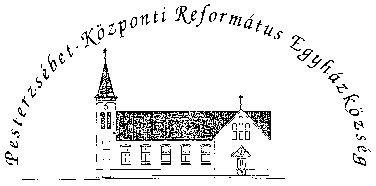 Pesterzsébet-Központi Református Egyházközség1204 Budapest, Ady E. u. 81.Tel/Fax: 283-0029www.pkre.hu   1893-2022